السيرةالذاتية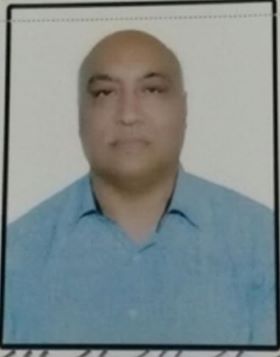 - الاسم الرباعي:يعرب محمود حميدي اسماعيل التميمي - تاريخ الولادة: 5/ 12 /1960- الشهادة:   ماجستير                                                                تاريخ الحصول عليها: 1990- التخصص العام:    اللغة                                    التخصص الدقيق: النحو المقارن- اللقب العلمي:        استاذ مساعد                                تاريخ الحصول عليه: 26/11/2017- عدد سنوات الخدمة في التعليم العالي: 22سنة- عدد سنوات الخدمة خارج التعليم العالي:  لايوجد- البريد الالكتروني: yarubmh@gmail.com- الجهة المانحة للشهادة البكالوريوس: جامعة بغداد -كلية الاداب -         تاريخ منح الشهادة: 1983- الجهة المانحة لشهادة الماجستير: جامعة بغداد- كلية الآداب  - تاريخ منح الشهادة:   1990 - الجهة المانحة لشهادة الدكتوراه:-------        تاريخ منح الشهادة: -------- عنوان رسالة الماجستير: ( Subject-Verb Inversion in Standard English and Standard Arabic)- عنوان اطروحة الدكتوراه: -------- الوظائف التي شغلها :الجامعات او المعاهد التي درس فيهاالمواضيع الدراسية التي قام بتدريسهاالمواضيع الدراسية التي قام بتطويرها او ساهم في تطويرهاالاشراف على الرسائل والاطاريحالمؤتمرات والندوات العلمية والورش التي شارك فيها.الدورات التي شارك بها والتي اقامهاالمشروعات البحثية فى مجالات تخصص لخدمةالمجتمعأوتطويرالتعليم .المجلات العلمية و مجلات (impact factors) التي قام بالنشر فيهاعضويةالهيئات والجمعيات العلميةالمحليةوالدولية .ابداعات او نشاطات حصل فيها على (جوائز/ شهادات تقديرية/كتب شكر)التأليف والترجمةاللغات التي يجيدهااللغة العربية .اللغة الانكليزية .3-   -  مساهمات في خدمة المجتمعاقامة ندوات توعية حول الغش الالكتروني .نشاطات اخرىاقامة نشاطات في النادي اللغوي الخاص بالقسم .اقامة مناظرات بين طلاب القسم .للاتصالهاتف: 07717635610      الايميل: yarubmh@gmail.com تالوظيفةمكان العملالفترة من – الى1تدريسيجامعة ديالى –كلية التربية للعلوم الانسانية 2005-20062تدريسيجامعة ديالى –كلية التربية للعلوم الانسانية 2006-20073تدريسيجامعة ديالى –كلية التربية للعلوم الانسانية 2007-20084تدريسيجامعة ديالى –كلية التربية للعلوم الانسانية 2008-20205تدريسيجامعة ديالى –كلية التربية للعلوم الانسانية2020-2022تالجهة (الجامعة (الكلية)/ المعهد)الفترة من – الىملاحظات1كلية اليرموك الجامعة 1996-19982كلية اليرموك الجامعة 2005-2003تالجامعةالكليةالقسمالمادةالسنة الدراسية1ديالىالتربية للعلوم الانسانية  اللغة الانكليزيةالنحو  الانكليزي2005- 20062ديالىالتربية للعلوم الانسانية اللغة الانكليزيةالنحو  الانكليزي2006- 20073ديالىالتربية للعلوم الانسانية اللغة الانكليزيةالنحو  الانكليزي2007- 20084ديالىالتربية للعلوم الانسانية اللغة الانكليزيةالنحو  الانكليزي2008- 20095ديالىالتربية للعلوم الانسانية اللغة الانكليزيةالنحو  الانكليزي2009- 20106ديالىالتربية للعلوم الانسانية اللغة الانكليزيةالنحو  الانكليزي2010-20117ديالىالتربية للعلوم الانسانية اللغة الانكليزيةالنحو  الانكليزي2011-20128ديالىالتربية للعلوم الانسانية اللغة الانكليزيةالنحو  الانكليزي2015-2022تالجامعةالكليةالقسمالمادةالسنة الدراسية1ديالىالتربية للعلوم الانسانيةاللغة الانكليزيةالنحو الانكليزي20112ديالىالتربية للعلوم الانسانيةاللغة الانكليزيةالنحو الانكليزي20133ديالىالتربية للعلوم الانسانيةالانكليزيالنحو الانكليزي2015تالجامعةالكليةالقسمعنوان الرسالة او الاطروحةالسنة الدراسية1ديالىديالى التربية للعلوم الانسانيةالتربية للعلوم الانسانية اللغة الانكليزيةاللغة الانكليزية 1-دراسة تداولية اجتماعية لاساليب الاقناع في نصوص ادبية انكليزية منتقاة2-دراسة اسلوبية لافعال الشروع في روايات انكليزية وعربية منتقاة 20202020ديالىديالى التربية للعلوم الانسانيةالتربية للعلوم الانسانية اللغة الانكليزيةاللغة الانكليزية 1-دراسة تداولية اجتماعية لاساليب الاقناع في نصوص ادبية انكليزية منتقاة2-دراسة اسلوبية لافعال الشروع في روايات انكليزية وعربية منتقاة 20202020ديالىديالى التربية للعلوم الانسانيةالتربية للعلوم الانسانية اللغة الانكليزيةاللغة الانكليزية 1-دراسة تداولية اجتماعية لاساليب الاقناع في نصوص ادبية انكليزية منتقاة2-دراسة اسلوبية لافعال الشروع في روايات انكليزية وعربية منتقاة 202020202-ديالىديالى التربية للعلوم الانسانيةالتربية للعلوم الانسانية اللغة الانكليزيةاللغة الانكليزية 1-دراسة تداولية اجتماعية لاساليب الاقناع في نصوص ادبية انكليزية منتقاة2-دراسة اسلوبية لافعال الشروع في روايات انكليزية وعربية منتقاة 20202020تالعنوانمكان الانعقادنوع المشاركة(بحث- حضور)السنة 1المؤتمر العلمي السادسجامعة ديالى – كلية التربية للعلوم الانسانية حضور 2المؤتمر العلمي الدولي لعاشر جامعة ديالى – كلية التربية للعلوم الانسانية حضور و تقويم بحوث20193لجنة التصنيف الوطني لجودة الجامعات العراقية -المعيار الرابع(اعضاء هيئة التدريس ) جامعة ديالى- كلية التربية للعلوم الانسانية عضو2019-2020 4تعنوان الدورة مكان الانعقادالسنة1دورة التعليم المستمر الاولى جامعة ديالى –كلية التربية للعلوم الانسانية 20092دورات الكفاءة جامعة ديالى –كلية التربية للعلوم الانسانية 2018-2019345تتعنوان البحثمحل النشرالسنة11بعض حالات الغموض في اللغة الانكليزية جامعة ديالى – كلية التربية الاصمعي- مجلة ديالى للبحوث الانسانية 200922التنافر في العربية جامعة ديالى  – كلية التربية الاصمعي – مجلة ديالى للبحوث الانسانية 201033المتضادات في العربية و الانكليزية جامعة بغداد –  كلية التربية -ابن الرشد – مجلة الاستاذ-العدد136 201044التلطيف في القران الكريم جامعة ديالى  – كلية التربية الاصمعي – مجلة ديالى للبحوث الانسانية- العدد 75201555الطبيعية من خلال التلازمية المثاليةجامعة بغداد – كلية الاداب– مجلة الاداب-العدد 11920165سياق متلازمات المصطلحات الاكاديمية سياق متلازمات المصطلحات الاكاديمية جامعة بغداد –  كلية التربية -ابن الرشد – مجلة الاستاذ –العدد 226 سنة      2017تاسم المجلةالدولةعنوان البحثالعدد الذي نشر فيهالسنةلا يوجدلا يوجدلا يوجدلا يوجدلا يوجدلا يوجدلا يوجدلا يوجدلا يوجدلا يوجدتاسم الهيئةمحلية /دوليةتاريخ الانتسابمازال عضوا/ انتهاء العضويةملاحظات1234ت نوع الابداع او النشاطما حصل عليه(جائزة/شهادة تقديرية/ كتاب شكر)الجهة المانحةعنوان النشاط او الابداعالسنة1لجانكتاب شكرعميد الكلية لجان امتحانية  20092لجانكتاب شكرعميد الكلية لجان امتحانية 20103تدريس في دورة التعليم المستمركتاب شكرعميد الكلية تدريس20094عضو لجنة امتحانيةكتاب شكرعميد الكلية لجان امتحانية20105عضو لجنة تشريفاتكتاب شكرعميد الكلية عضو لجنة20126الاشراف على ادامة القسم كتاب شكرعميد الكلية الاشراف 20117اداء الاعمال الموكلة كتاب شكرعميد الكلية اداء اعمال 20128الموارد البشرية كتاب شكرعميد الكلية الموارد 20149مصحح مجلة قسم اللغة الانكليزية كتاب شكرعميد الكلية تصحيح201310لجان شكر و تقديرعميد الكلية لجان امتحانية 201611أستاذ  متميزشكر و تقديرعميد الكلية استاذ متميز201612لجان كتاب شكر و تقدير عميد الكلية لجان امتحانية201413القاء محضرات للملاكات التدريسية لمديرية ديالىكتاب شكر وكيل المدير العام/ تربية ديالىالقاء محاضرات 201814تميز كروب قسم للغه الانكليزية كتاب شكرعميد الكليةتميز201615لجانكتاب شكرعميد الكلية لجان متحانية201416لجانكتاب شكرعميد الكليةلجنة امتحانية201517تقييم المؤتمر العلمي العاشركتاب شكر عميد الكلية تقييم2019تعنوان الكتاباسم دار النشرسنة النشرعدد الطبعاتمنهجية / غير منهجيةلا يوجدلا يوجدلا يوجدلا يوجدلا يوجدلا يوجدلا يوجدلا يوجدلا يوجدلا يوجدلا يوجدلا يوجدلا يوجدلا يوجدلا يوجدلا يوجدلا يوجدلا يوجدلا يوجدلا يوجد